			                         1(5)	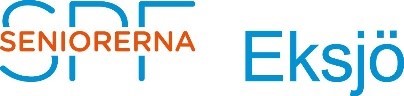 Styrelsens verksamhetsberättelse för SPF-seniorerna Eksjö 2022SPF-seniorerna Eksjö är en ideell förening vars främsta syfte är att skapa kontakt och gemenskap och främja utvecklingen för pensionärer och att tillvarata deras intressen. Antal medlemmar Vid årets slut har föreningen 516 medlemmar. Under 2022 avled 16 medlemmar. Under 2022 utträdde 23 medlemmar. Vid årsskiftet 2022-01-01 var vi 486 medlemmar.Nettoökningen under 2022 är således 30 medlemmar. Vi har dessutom 16 vänmedlemmar.Detta får anses som ett mycket bra resultat som sannolikt beror på bra aktiviteter, värvningskampanjen och att vi syns på Facebook och hemsidan. Styrelsen Styrelsen har under 2022 haft 10 protokollförda möten. Styrelsen har under 2022 haft följande sammansättning:Ordförande – Göran Persson t.o.m. 22 augusti, Christina Kicki Ekbladh fr.o.m.23 augustiVice ordförande – Christina Kicki Ekbladh t.o.m. 22 augustiSekreterare – Berndt-Åke HallgrenKassör – Inga-Lill LindLedamot – Claes Engberg Ledamot – Sven NilssonLedamot – Maud GustavssonLedamot – Christina Beckman JohanssonLedamot – Elly HenryssonGöran Persson bad att få bli entledigad från sitt uppdrag som ordförande på grund av hälsoskäl fr.o.m. styrelsemötet i augusti. Christina ”Kicki” Ekblad övertog därmed ordförandeskapet i föreningen.Göran Persson avled oväntat den 6 oktober.Kommunala Pensionärsrådet (KPR)Jan Ekwall – ordinarie, Sven-Olov Lindahl – ersättareRevisorerUlf Johansson (sammankallande), Astor Engqvist, Rose-Marie Johansson – suppleanter						            2(5)	ValberedningInger Axelsson (sammankallande), Anders Lindemalm, Ulrik SvenssonÖvriga uppdragTony Jansson – medlemssekreterare, Christina ”Kicki” Ekbladh – reseansvarig, Christina ”Kicki” Ekbladh – PR-ansvarig/Facebook, Jerry Sjögren – trafikinformation, Sören Sander och Linnea Ahlstedt – lotteriansvariga, Gösta Palmlund – bowlingansvarig, Johnny Strömberg– bouleansvariga, Berndt-Åke Hallgren – ansvarig för hemsidan, Eva Järhult – litteraturcirkel, Kerstin Elmebro och Birgitta Söderberg – folkhälsoansvariga, Tony Jansson – golf, Maud Gustavsson – Yoga, Monica Einarsson – Seniorkören.Medlemsavgift Medlemsavgiften har under året varit 260 kr för fullbetalande medlemmar och 85 kr för vän-medlem.Ekonomi Föreningen har under året gjort ett negativt resultat om -36 064 kr. Årsredovisning kommer att delas ut på årsmötet.Årsmötet Årsmötet för år 2022 hölls den 22 februari.Månadsträffar 
Vid årets månadsträffar har vi haft besök av Swinging Stones, ett glatt gäng SPF:are, från Smålandsstenar följt av trädgårdsankaret Gunnel Carlsson, Gebbe Björkman som berättade om fåglar i och runt Tåkern, Monica Robertsson som tolkade maken Alfs låtar. Vi har också gjort ett studiebesök Eksjöhus Modulbygg AB.Vi har haft två Pubkvällar med dans på Eksjö Stadshotell, en räkafton på Olsbergs Arena, ett julbord med premiäruppträdande av SPF-kören samt två tipspromenader. Under Hälsoveckan i maj arrangerade vi tävlingen ”Lär känna din stad”.Samtliga arrangemang har varit mycket välbesökta och uppskattade. En särskild eloge till programgruppen med Christina ”Kicki” Ekbladh och Sven Nilsson.						          3(5)Medlemsvärvarkampanj Under oktober månad genomfördes en medlemsvärvarkampanj där incitamentet var ”Värva två nya medlemmar så går du in gratis på höstens räkafton”. Kampanjen genererade 12 nya medlemmar.VerksamheterBowling Träning sker på torsdagar. Första torsdagträning i månaden avslutas med gemensam fika.SPF Seniorerna Eksjö har deltagit i Pensionärsserien med 2 lag. Övriga lag som deltagit är Värnamo, Nässjö, Landsbro Vetlanda Ladys och Vetlanda. De interna derbymatcherna mellanEksjö 1 och Eksjö 2 brukar bjuda på spännande drabbningar. Inför sommar- och juluppehållen har klubbmästare korats i spel med handikapp.Boule Vi har spelat onsdagar och söndagar i Vildparken, när det varit barmark, med 20-30 deltagare vid varje tillfälle. Nässjö Boulehall öppnade i februari så vi spelade några omgångar på våren och 9 omgångar på hösten.Vi deltog med 4 lag i distriktsmästerskapet som ägde rum i Vetlanda. Bästa placering blev en fjärde plats.Vi har också startat en tävling mot PRO där vi lyckades vinna en mycket jämn match.Golfmästerskap 11 damer och 17 herrar deltog i golfmästerskapet som arrangerades den 12 september på Skedhults golfbana. Segrare i damklassen blev Lena Carlsson-Bjering och i herrklassen segrade Mats Martinsson. Resor 
Vi har gjort tre resor där vi besökt Falkenbergsrevyn, en vårresa där vi besökte Hylténs industrimuseum i Gnosjö, Store mosse, och Nydala klosterkyrka. Samt därutöver en kryssning till Åland.						            4(5)Folkhälsoansvarig Kerstin Elmebro och Birgitta Söderberg är folkhälsoansvariga i föreningen. De har under 2022 varit ansvariga för hälsokorten/friskvårdskorten. Motion om minst 0,5 timma räknas som aktivitet. Bland de 200 kort som lämnades in i december lottades ett antal presentkort ut.I samarbete med Studieförbundet Vuxenskolan (SV)Yoga Vårterminens yoga har genomförts vid 15 tillfällen i en grupp med 12 deltagare.Höstterminens yoga har genomförts vid 14 tillfällen fördelat på 2 grupper med 12 deltagare i varje grupp. LitteraturcirkelCirkeln har träffats sex gånger på våren och fem gånger på hösten. Varje gång tre studietimmar med fikapaus. Våra träffar börjar med lyrik. En i gruppen har valt och högläser följt av ett kort samtal utifrån aktuella dikter.En av oss presenterar författaren. Därefter går vi laget runt och ger individuella omdömen om den aktuella boken. Sedan blir det en mer generell diskussion utifrån tankar som boken väckt.Boktitlar 2022: Kerstin Ekman ”Löpa varg”, Nora Ikstena ”Modersmjölken”, Jonathan Franzén ”Vägskäl”, Klas Östergren ” Två pistoler”, Abdulrazak Gurnah ”Efterliv”. Åsa Larsson ”Fädernas missgärningar”, Joyce Carol Oates ”Mitt liv som råtta”, Malin Persson Giolito ” I dina Händer”, Isabel Allende ”Violetta”, David Grossman ”Med mig leker livet” och Patrik Svensson ” Den lodande människan”.I valet av böcker prioriterar vi variation och texter vi spontant inte väljer. I vår cirkel har vi en varm, tillåtande atmosfär, där vi kan bolla våra olika åsikter vilket vi alla uppskattar HLR-utbildning Fördelat på två tillfällen har totalt 17 medlemmar deltagare med Mats Hugosson som instruktör.Skrivarcirkel, Skriv & Berätta Cirkeln planerades som en aktivitet enbart för SPF-medlemmar. Men på grund av att endast några enstaka medlemmar anmälde sig blev det en allmän aktivitet i SV:s regi.Seniorkören Kören bildades under hösten under ledning av Monica Einarsson. 18 personer har övat vid 9 tillfällen. Kören framträdde för första gången vid julbordet i november. Framträdandet var mycket uppskattat. Det är brist på manliga deltagare men nya sångare av båda könen är välkomna.						             5(5)Andra aktiviteter Elly Henrysson har under det gångna året, varit ledamot i Distriktsstyrelsen, och också ledamot i Länspensionärsrådet, L.P.R, där även fler pensionärsorganisationer ingår. Vi har träffar och dialog med beslutsfattarna i Regionen för att förbättra de äldres vård och tillgänglighet till vårdcentralerna och sjukhusen. Intervjuerna med livet som 90-åring har slutförts. Arvfondsprojektet mot ofrivillig ensamhet pågår.  Digitalt utanförskap och fast läkarkontakt är viktiga frågor som tagits upp och kommer att fortsätta.Tack till våra funktionärerStyrelsen riktar ett varmt tack till alla funktionärer som var och en bidragit till att vår förening är en aktiv förening.Nya medlemmarUnder det gångna året har 69 nya medlemmar anslutit till föreningen. Vi hälsar dem varmt välkomna och ser gärna att fler ansluter sig.Besök våra månadsträffar, delta i våra resor och övriga aktiviteter vilka går att läsa om på www.spfseniorerna.se/eksjo.   Eksjö den 7 februari 2023Christina ”Kicki” Ekbladh	         Berndt-Åke Hallgren                Inga-Lill LindTf. ordförande	         Sekreterare	              KassörClaes Engberg	         Elly Henrysson	             Maud GustafssonLedamot	Ledamot                                    LedamotSven Nilsson		         Christina Beckman JohanssonLedamot		         Ledamot			